PARECER – REFERÊNCIAS, LINGUAGEM E NORMAS INTERNAS DO PROGRAMA	Atestamos, para fins de realização dos trâmites pós-defesa, a qualidade do texto em português ou língua estrangeira, do abstract e das referências e citações, conforme proposto pelo Manual de Normalização de Trabalhos Acadêmicos da UFLA, do trabalho intitulado _________________________________________________ ______________________________________________________________________, de autoria de _____________________________, sob orientação de _______________ ____________________________. 	Atestamos também a ciência e cumprimento de todas as normas referente à defesa de dissertação, tese e qualificação, aos trâmites pós-defesa e à concessão de títulos acadêmicos conforme regulamento interno do programa.Resolução PRPG No 089 de 26 de setembro de 2016Lavras, _____ de ________________ de ______Assinaturas:__________________________________Discente__________________________________Orientador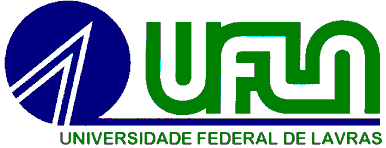 UNIVERSIDADE FEDERAL DE LAVRASSetor de Pós-Graduação - Secretaria integrada EsalCaixa Postal 3037 – CEP 37200-000 – Lavras –MGTelefone: +55 35 3829 1329 e-mail: pg.esal@ufla.br